ПРОТОКОЛЩОДО ПРИЙНЯТТЯ РІШЕННЯ УПОВНОВАЖЕНОЮ ОСОБОЮКНП «Кіцманська багатопрофільна лікарня  17 березня 2023 року 	                м. Кіцмань                                 № 43Порядок денний:1. Обґрунтування застосування виключення (укладення договору без проведення процедури відкритих торгів)  для закупівлі товару за кодом ДК 021:2015 33622000-6 - Лікарські засоби для лікування захворювань серцево-судинної системи (АКТИЛІЗЕ® ліофілізат для розчину для інфузій по 50мг) внаслідок відміни відкритих торгів через відсутність учасника процедури закупівлі.Очікувана вартість закупівлі становить 418 584з ПДВ.У ході розгляду питання 1 порядку денного: Відповідно до пункту 13 «ОСОБЛИВОСТЕЙ здійснення публічних закупівель товарів, робіт і послуг для замовників, передбачених Законом України “Про публічні закупівлі”, на період дії правового режиму воєнного стану в Україні та протягом 90 днів з дня його припинення або скасування», затверджених Постановою Кабінету Міністрів України від 12.10.2022 № 1178, придбання замовниками товарів, вартість яких становить або перевищує 100 тисяч гривень, послуг з поточного ремонту, вартість яких становить або перевищує 200 тисяч гривень, робіт, вартість яких становить або перевищує 1,5 мільйона гривень, може здійснюватися без застосування відкритих торгів та/або електронного каталогу для закупівлі товару у разі, якщо, зокрема, відмінено відкриті торги через неподання жодної тендерної пропозиції для участі у відкритих торгах у строк, установлений замовником згідно з цими особливостями, у тому числі за лотом. При цьому предмет закупівлі, його технічні, кількісні та якісні характеристики, проект договору про закупівлю, а також вимоги до суб’єкта, з яким укладається договір про закупівлю, не повинні відрізнятися від вимог, що були визначені замовником у тендерній документації (крім вимог, визначених пунктом 44 цих особливостей), та сума договору про закупівлю не може перевищувати очікувану вартість предмета закупівлі, зазначену замовником в оголошенні про проведення відкритих торгів, які відмінено через відсутність достатньої кількості учасників процедури закупівлі (учасника процедури закупівлі), з урахуванням прийнятного відсотка перевищення ціни тендерної пропозиції учасника процедури закупівлі над очікуваною вартістю предмета закупівлі, якщо такий прийнятний відсоток був зазначений в тендерній документації.Замовником була оголошена процедура відкритих торгів на закупівлю товару /  робіт / послуг за кодом ДК 021:2015:33600000-6: Фармацевтична продукція (ДК 021:2015 33622000-6 - Лікарські засоби для лікування захворювань серцево-судинної системи на суму  418`764. 06 грн,  Ідентифікатор закупівлі UA-2022-12-15-019596-a. Дана закупівля була відмінена 23.12.2023 внаслідок відсутності учасника (учасників) процедури закупівлі. Таким чином, наявні підстави для укладення прямого договору відповідно до пункту 13 Особливостей. Предмет закупівлі, його технічні, кількісні та якісні характеристики, проект договору про закупівлю, а також вимоги до суб’єкта, з яким укладається договір про закупівлю, (крім вимог, визначених пунктом 44  Особливостей), не відрізняються від вимог, що були визначені у тендерній документації до відміненої закупівлі. Сума договору про закупівлю не перевищує очікувану вартість предмета закупівлі, що була зазначена в оголошенні про проведення відкритих торгів, які відмінено через відсутність достатньої кількості учасників процедури закупівлі (навпаки зменшена). Враховуючи викладене,  Уповноважена особа ВИРІШИЛА: Здійснити закупівлю Товару за кодом ДК 021:2015:33600000-6: Фармацевтична продукція (ДК 021:2015 33622000-6 - Лікарські засоби для лікування захворювань серцево-судинної системи (АКТИЛІЗЕ® ліофілізат для розчину для інфузій по 50мг) на суму 418 584грн ., з урахуванням ПДВ без використання електронної системи закупівель на підставі пункту 13 «ОСОБЛИВОСТЕЙ здійснення публічних закупівель товарів, робіт і послуг для замовників, передбачених Законом України “Про публічні закупівлі”, на період дії правового режиму воєнного стану в Україні та протягом 90 днів з дня його припинення або скасування», затверджених Постановою Кабінету Міністрів України від 12.10.2022 № 1178, придбання замовниками товарів, вартість яких становить або перевищує 100 тисяч гривень, послуг з поточного ремонту, вартість яких становить або перевищує 200 тисяч гривень, робіт, вартість яких становить або перевищує 1,5 мільйона гривень, може здійснюватися без застосування відкритих торгів та/або електронного каталогу для закупівлі товару у разі, якщо, зокрема, відмінено відкриті торги через неподання жодної тендерної пропозиції для участі у відкритих торгах у строк, установлений замовником згідно з цими особливостями, у тому числі за лотом. При цьому предмет закупівлі, його технічні, кількісні та якісні характеристики, проект договору про закупівлю, а також вимоги до суб’єкта, з яким укладається договір про закупівлю, не відрізняється від вимог, що були визначені замовником у тендерній документації (крім вимог, визначених пунктом 44 особливостей), та сума договору про закупівлю не перевищує очікувану вартість предмета закупівлі, зазначену замовником в оголошенні про проведення відкритих торгів, які відмінено через відсутність достатньої кількості учасників процедури закупівлі з урахуванням прийнятного відсотка перевищення ціни тендерної пропозиції учасника процедури закупівлі над очікуваною вартістю предмета закупівлі, якщо такий прийнятний відсоток був зазначений в тендерній документації).за кодом ДК 021:2015:33600000-6: Фармацевтична продукція (ДК 021:2015 33622000-6 - Лікарські засоби для лікування захворювань серцево-судинної системи (АКТИЛІЗЕ® ліофілізат для розчину для інфузій по 50мг) на суму 418 584 грн. внаслідок відміни відкритих торгів через відсутність учасника процедури закупівлі.Оприлюднити в електронній системі закупівель договір про закупівлю та всі додатки до нього. Оприлюднити в електронній системі закупівель обґрунтування застосування підстави для здійснення закупівлі відповідно до підпункту 6 пункту 13 Особливостей.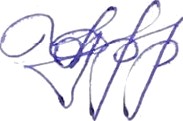 Уповноважена особа                                                             Аліна СОРОХАН			